Instituto de Educação Infantil e JuvenilInverno, 2020. Londrina, 25 de JULHO.Nome: ____________________________________ Turma: ____________Área do conhecimento: Educação Física | Professor: LeandroEDUCAÇÃO FÍSICA – YOGAOLÁ! VAMOS INICIALMENTE ENTENDER A IMPÔRTANCIA E O BENEFÍCIO DA YOGA, SE POSSÍVEL CHAME ALGUÉM PARA ASSISTIR JUNTO COM VOCÊ.https://www.youtube.com/watch?v=ZJ1r3MKPO7Y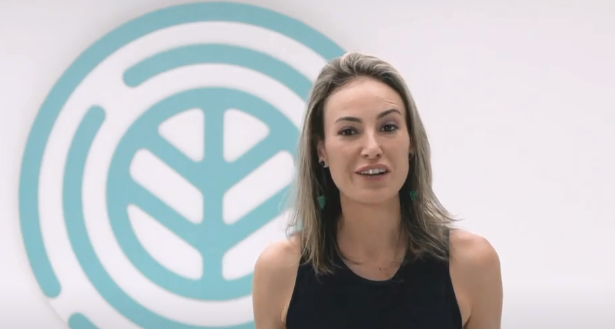 2) AGORA VAMOS PARA A PRÁTICA.https://www.youtube.com/watch?v=qWyTup6_52Q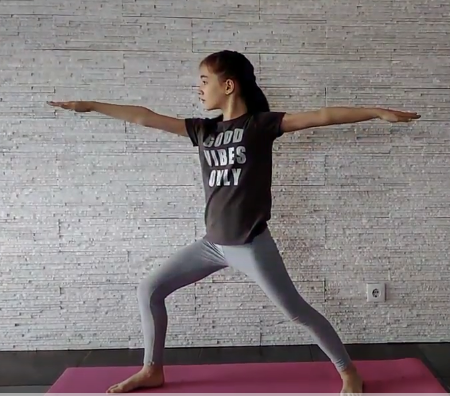 ***Atenção esse material não necessita ser impresso***